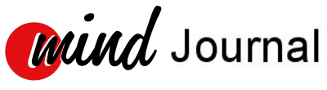 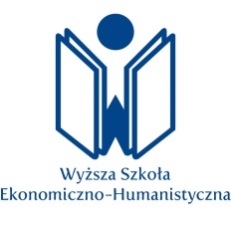 FORMULARZ RECENCJI (recenzja ta jest poufna)Imię i nazwisko Recenzenta ……………………………………………………………………Miejsce w jednostce naukowej …………………………………………………………………..…………………………………………………………………………………………………...Adres e-mail……………………………………………………………………………………...Tytuł dzieła  …...………………………………………………………………………………...…………………………………………………………………………………………………...Numer woluminu ……..…………………………………………………………………………Typ artykułu: oryginalny, poglądowy, inny.Ocena Recenzenta (proszę zaznaczyć X):Ocena szczegółowa Prosimy o zaznaczenie X odpowiednio dla pięciostopniowej skali oceny:bardzo dobra 	5	dobra 		4przeciętna	3słaba 		2bardzo słaba 	1W przypadku braku w pracy elementów wskazanych do oceny (zależnie od typu artykułu) prosimy o zaznaczenie N/A.Uzasadnienie oceny/uwagi (prosimy o krótkie uzasadnienie oceny wraz ze szczegółowymi uwagami mogącymi pomóc autorowi w poprawieniu pracy:…………………………………………………………………………………………………………………………………………………………………………………………………………………………………………………………………………………………………………………………………………………………………………………………………………………………………………………………………………………………………………………………………………………………………………………………………………………………………………………………………………………………………………………Oświadczam, że nie występuje konflikt interesów w odniesieniu do recenzowania przeze mnie pozycji wydawniczej.……………………………					……………………………………                    Data						                   Podpispraca może być opublikowana w obecnej postacipraca może być opublikowana po dokonaniu poprawek według wskazówek Recenzenta, bez konieczności ponownej recenzjipraca może być opublikowana po jej przeredagowaniu zgodnie z uwagami Recenzenta i po ponownej recenzji pracy praca nie kwalifikuje się do druku12345N/A1.Zgodność tytułu artykułu z treścią.2.Adekwatność streszczenia do treści pracy.3.Realizacja celu pracy.4.Znaczenie pracy dla rozwoju dyscypliny nauki. Aktualność podjętej tematyki.5.Zgodność stosowanego nazewnictwa z przyjętymi zasadami.6.Przejrzystość i precyzja metodyki badań.7.Poprawność analizy statystycznej.8.Poprawność wnioskowania w oparciu o wyniki badań.9.Staranność i przejrzystość tekstu pracy.10.Poprawność cytowania, dobór pozycji piśmiennictwa.11. Przejrzystość i czytelność tabel i rycin.12.Poprawność językowa.Sumaryczna wartość oceny końcowej..Sumaryczna wartość oceny końcowej..